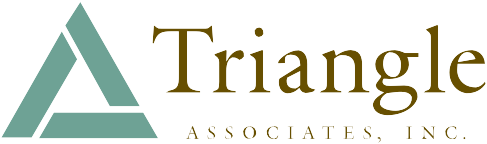 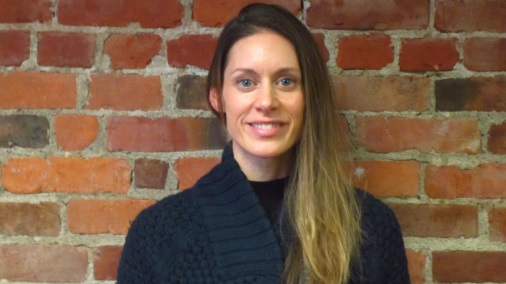 EXPERTISEMeeting CoordinationCalendar ManagementTravel LogisticsMarketing ResearchNotetakingCopy EditingWritingCONTACT 206-583-0655 apaulsmeyer@triangleassociates.com /triangleassociates/ www.triangleassociates.com811 1st Avenue, Suite 255Seattle, WA 98104Annalisa PaulsmeyerAdministrative CoordinatorPROFILEAnnalisa Peterson joined Triangle in 2017 in a dual hybrid role that supports the Administrative Team as well as the Facilitation, Mediation and Public Involvement Team. With nine years of certified teaching experience, Annalisa provides strong copy editing, document drafting and organizational skills. She is a confident research and logistics support person with an eye for detail and efficient planning capabilities. Annalisa provides reliable quick turn-around assistance with scheduling, document review, notetaking, copy editing, meeting planning and logistics as well as host of other projects. EDUCATIONEXPERIENCEAnnalisa brings nine years of experience as a K-2nd grade classroom teacher and K-5th grade and special education dance specialist with Seattle Public Schools. During her most recent years of teaching she: designed and taught a schoolwide dance, yoga and creative movement curriculum, rehearsed students for performances, and stage-managed assemblies . Prior to working for Seattle Public Schools, she served as an Education Peace Corps Volunteer in Romania, teaching high school English conversation classes and creative movement to children with physical disabilities. Annalisa earned a BA from the University of Washington and a Washington State Teaching Certification through Seattle Pacific University.PREVIOUS WORK EXPERIENCEK-5th Grade and Special Education Dance Specialist Seattle Public Schools, 2013-2016K-2nd Grade TeacherSeattle Public Schools, 2007-2013Administrative Assistant / ReceptionistAlaska National Insurance, 2006-2007Peace Corps Education VolunteerU.S. Peace Corps, Romania, 2002-2004 